Помощник  бухгалтераот 23 000 руб. на рукиООО Агентство содействия бизнесу «Все в Порядке»Ростов-на-Дону, Донская улица, 30А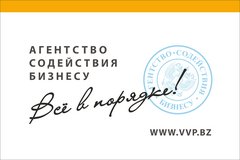 Агентство содействия бизнесу «Все в порядке»  оказывает бухгалтерские, юридические, кадровые услуги предприятиям малого бизнеса Обязанности помощника бухгалтера:составление платежных порученийпроведение первичной документацииработа со входящей/исходящей корреспонденциейсбор документов по требованию бухгалтера (УПД, договора, товарные накладные)проведение в 1С документов по требованию бухгалтера (УПД, товарные накладные, счет-фактуры)сканирование документов по проектамподготовка документов для отгрузки товаровзаполнение спецификаций к контрактамработа с актами сверок взаиморасчетов с контрагентамипомощь главному бухгалтерувыполнение заданий руководителя.Требования: знание 1 С Предприятие и Консультантуверенный пользователь ПКответственностьвнимательность  опыт работы1–3 года желателен. Условия:оформление по ТК РФ, соц.пакет5-дневная рабочая неделя с 9-00 до 18-00обучение за счет компаниивозможность карьерного ростастабильная работа в современной компаниипремии, возможность работать удаленнопо согласованию с руководителем предоставление оплачиваемых отгулов и дополнительных отпусковКонтактная информацияАдресРостов-на-Дону, Донская улица, 30Резюме направлять на эл. почту vvp_buh@bk.ru+7 863 2697457